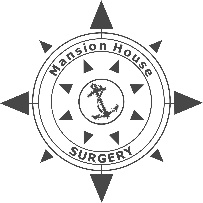 Patient Participation GroupTerms of ReferenceTitle of the GroupThe Group shall be called the Mansion House Surgery Patient Participation Group. 1.	Aims of the Patient Participation Group (PPG)1.1	To facilitate good relations between the GP practice (referred to as the 'practice' throughout this document) and patients by communicating patient experience, interests and concerns and providing feedback to the practice on current procedures and proposed new developments.1.2	To work collaboratively and positively with the practice to improve services and facilities for patients and to act as a sounding board for practice staff on issues affecting patients.1.3	To build two-way communication and co-operation between the practice and patients, other individuals and organisations in healthcare, and the wider community to the mutual benefit of all.1.4	To act as a representative group to support the practice and influence local provision of health 	and social care.2.	PPG Structure and Membership2.1	Membership of the PPG shall be open to all registered patients. Membership will reflect the patient profile and be widely representative and inclusive of different genders, ethnicities, ages and abilities as required in the GP contract. 2.2	All registered patients of the practice are eligible to be members of the Mansion House Surgery PPG.  Removal of a patient from the patient list will mean that he/she will cease to be a member of the PPG. 2.3	The PPG will be non-political and non-sectarian, and will at all times respect diversity and exemplify its commitment to the principles contained within the Equality Act.2.4	The carer of a patient registered with the practice can be a member of the PPG even if he or she is not a patient at the practice. PPG and PPG Committee 2.5	The Mansion House Surgery PPG shall elect officers from among the members of the PPG. These will include Chair, Vice Chair, Secretary and, if needed, a Treasurer. 2.6	The PPG shall hold regular meetings. To maintain an active PPG, any PPG member who fails to attend three consecutive PPG meetings may be deemed to have resigned. The PPG will extend an open invitation to practice staff to attend its meetings as agreed with the practice manager.2.7	The PPG shall normally not exceed twelve members. Between the Annual General Meetings, the PPG may co-opt individual members if needed to ensure that the PPG is fully representative of the patient community. 3. 	Management of the PPGThe PPG shall meet face to face no fewer than four times a year. Notice of the meetings must be given five working days in advance to all PPG members and the Practice Manager, via email and hard copy displayed in the practice.Meetings are subject to a quorum of four members of the PPG. Apologies for absence should be sent to the Secretary or Chair prior to the meeting. In the absence of any apologies or available explanation, any member recorded as not attending three consecutive meetings will be deemed to have resigned from the PPG. The PPG may invite relevant professionals or patients to specific meetings. Any such persons shall respect the confidentiality of the PPG.Decisions shall be reached normally by consensus among those present. However, if a vote is required, decisions shall be made by simple majority of those present and voting. In the event of a tied outcome, the Chair may exercise a casting vote in addition to his/her deliberative vote. The Secretary shall produce minutes of meetings to be considered and approved at the following meeting of the PPG and subsequently be sent to members of PPG and made available to all via email or hard copies displayed in the practice.4. 	Annual General Meeting 4.1	Membership of the PPG should be for no more than three years and elected at the Annual General Meeting. The same time limits shall apply to the terms of office of the officers. In exceptional circumstances, an extension to the term may be applied for but under no circumstances should any member exceed three terms, i.e. nine years.4.2	The Chair of the PPG will convene an Annual General Meeting. The date, venue and time shall be agreed at least one month prior to the meeting.4.3	Any specific “officer” posts of the PPG Committee will become vacant on an annual basis with the option of self / other nomination for the positions and a process of voting by other members of the PPG.4.4	Officers of the PPG will notify the Chair at least one month prior to the date of a convened Annual General Meeting if they intend to step down from their position. Membership and the appointment of specific roles will be agreed at the Annual General Meeting.4.5	Any member of the PPG who wishes to nominate him/herself for an “officer“ position on the committee or working group, such as Chair or Secretary or any other official role, should advise the incumbent Chair of their proposed intentions at least two weeks prior to any Annual General Meeting. This should be by submission of a completed Nomination Form endorsed by two existing PPG members.5.	Confidentiality5.1	All members of the PPG must be made aware of the need to maintain absolute patient confidentiality at all times. Any member whose work on behalf of the PPG includes work in the practice or consulting with other patients or members of the public should sign and return a copy of the practice's Confidentiality agreement before undertaking any such activity. 6.	Code of Conduct All PPG members must abide by the Code of Conduct shown at Appendix 1. 7.	Activities of the PPGAs required in the GP Contract 2015/16 sections 5.2.1 to 5.2.6, the PPG will:Make reasonable efforts during each financial year to review its membership in order to ensure that it is demographically representative of the registered patients in the practice. Obtain the views of patients who have attended the practice about the services delivered by the practice and obtain feedback from its registered patients about those services. Review on a quarterly basis key contract targets in relation to the services delivered by the practice with practice staff and relevant members of the PPG with a view to agreeing the improvements (if any) to be made to those services. Contribute to decision-making at the practice and consult on service development and provision where appropriate, expressing opinions on these matters on behalf of patients. However, the final decisions on service delivery rest with the practice.Act as a sounding board to provide feedback on patients' needs, concerns and interests and challenge the practice constructively whenever necessary, also helping patients to understand the practice viewpoint.Communicate information which may promote or assist with health or social care.Explore overarching ideas and issues identified in patient surveys.Maintain a PPG area in the waiting room of the surgery with up-to-date information on current activities and opportunities for patients to comment (e.g., via a suggestion box).  The PPG will, where possible, regularly meet and greet and engage with patients in the waiting area.Act as a forum for staff to raise practice issues affecting patients, or for input into any operational issues affecting staff, so that patients can have their views on practice matters taken 	into account.Act as a forum for ideas on health promotion and self-care and support activities within the practice to promote healthy lifestyle choices.Raise patient awareness of the range of services available at the surgery and help patients to access/use such services more effectively.8. 	Signed agreement These Terms of Reference were adopted by Mansion House Surgery PPG at the meeting held at Mansion House Surgery on 13th October 2022 and may be reviewed according to emerging needs.Signed by:  ………………………………………………………………PPG Chair     	Dated ……………………	And ……………………………………….General Practice representative. 	Dated……………………Appendix 1 PPG Code of ConductThe PPG Membership is not based on opinions or characteristics of individuals and shall be non-political and non-sectarian, at all times respecting diversity and exemplifying its commitment to the principles contained within the Equality Act.All Members of the PPG make this commitment:To respect practice and patient confidentiality at all times.To treat each other with mutual respect and act and contribute in a manner that is in the best interests of all patients.To be open and flexible and to listen and support each other.To abide by the seven Nolan Principles of Public Life: Selflessness, Integrity, Objectivity, Accountability, Openness, Honesty and Leadership.Not to use the PPG as a forum for personal agendas or complaints. These should be taken forward through other appropriate channels.Not to use the PPG for any financial or personal gain for themselves or anyone else.To accept that the ruling of the Chair or other presiding officer is final.Otherwise to abide by principles of good meeting practice, for example:Reading papers in advanceArriving on timeSwitching mobile phones to silentAllowing others to speak and be heard/respected 